MODEL EXAM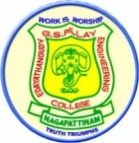 E.G.S. PILLAY ENGINEERING COLLEGE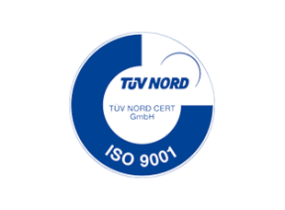 Approved by AICTE, New Delhi | Affiliated to Anna University, ChennaiAccredited by NAAC with ‘A’ Grade | An ISO 9001 : 2008 Certified InstitutionNAGAPATTINAM – 611002  TAMIL NADU  INDIAPh : 04365-251112 / 251114  |  E-mail:enquires@egspec.org  | Website : www.egspec.orgSem & yearSem & year: VII & IVDate & Session:       .2016 & AN:       .2016 & AN:       .2016 & AN:       .2016 & ANBranchBranch: CIVIL BMax. Time: 3 Hours: 3 Hours: 3 Hours: 3 HoursSubject CodeSubject Code: water resources and irrigation engineeringSubject Code: CE6703: CE6703: CE6703: CE6703Staff  NameStaff  NameE.VENKATESANMax. Marks: 100 marks: 100 marks: 100 marks: 100 marksQ.No.PART-A ANSWER ALL THE QUESTIONS (10X2=20 Marks)PART-A ANSWER ALL THE QUESTIONS (10X2=20 Marks)PART-A ANSWER ALL THE QUESTIONS (10X2=20 Marks)PART-A ANSWER ALL THE QUESTIONS (10X2=20 Marks)MCO#BL1.Define resesrvoir.Define resesrvoir.Define resesrvoir.Define resesrvoir.21R2.Define metrologyDefine metrologyDefine metrologyDefine metrology21R3.What is the Need for National Water policy?What is the Need for National Water policy?What is the Need for National Water policy?What is the Need for National Water policy?22R4.Define water budget.Define water budget.Define water budget.Define water budget.22R5.Distinguish between the gross command area and cultivable command area?Distinguish between the gross command area and cultivable command area?Distinguish between the gross command area and cultivable command area?Distinguish between the gross command area and cultivable command area?23R6.Write short note on (i) Crop Period (ii) Rotation PeriodWrite short note on (i) Crop Period (ii) Rotation PeriodWrite short note on (i) Crop Period (ii) Rotation PeriodWrite short note on (i) Crop Period (ii) Rotation Period23R7.What is meant by canal drop?What is meant by canal drop?What is meant by canal drop?What is meant by canal drop?24R8.What is an aqueduct?What is an aqueduct?What is an aqueduct?What is an aqueduct?24U9.Differentiate b/w surface and sub-surface irrigation.Differentiate b/w surface and sub-surface irrigation.Differentiate b/w surface and sub-surface irrigation.Differentiate b/w surface and sub-surface irrigation.25R10.Discuss the term irrigation management.Discuss the term irrigation management.Discuss the term irrigation management.Discuss the term irrigation management.25RQ.No.PART-B ANSWER ALL THE QUESTIONS (5X16=80 Marks)MCO#BL11.aWhat are the various types of data required for water resources planning and development.explain and details.161R11.bHow will you fix the capacity of reservoir? Explain.161R12.aWhat is the Necessity of National Water Policy? Explain162U12.bDefine Master Plan in water resources? Explain the scope and aims in detail.162R13.aExplain in detail about irrigation efficiencies.163R(OR)13.bWith a neat sketch, explain the modes of applying water to Crops.163R14.a(i)Explain the classification of dams with examples.(ii)Discuss about the points to be considered for selection of  site for a Dam164R(OR)1 14.bExplain the kennedy”s and  lacey’s theories of canal design.164U   15.aBriefly explain about irrigation management in India and Tamil Nadu.165R(OR)15.bWrite short note on tank and well irrigation with its advantages and disadvantages.165R